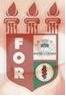 PLANILHA PARA CADASTROS DE LIVROS  BIBLIOTECA MARIA APARECIDA POURCHET CAMPOS        Classificação:   6616.21                                      Código:	  2612Cutter:     M141e                                                   Data: Turma 2011Autor(s):   Macedo, Camilla Braz de                   Aires, Mariana Ramos de Albuquerque Titulo:  Evolução clínica da mucosite oral utilizando laser de baixa intensidade associado à solução de mucosite no serviço de oncologia pediátrica do IMIPOrientador(a): Profª. Fabiana Moura da Motta SilveiraCoorientador(a): Edição:  1ª        Editora  Ed. Do Autor     Local:  Recife    Ano:  2011  Páginas:  40Notas:  TCC – 1ª Turma graduação - 2011